Atelier 2 – La déclaration de TVAEntrainement 5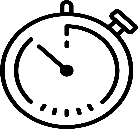 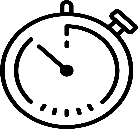 Préparer le plus rapidement possible l’état préparatoire à la déclaration de TVA ! En comptant le tableau de l’état préparatoire (annexe 1) à partir de la balance partielle des comptes (document)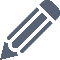 Pour aller plus loinPrésenter l’écriture comptable de liquidation de la TVA (annexe 2)Compléter l’imprimé en ligne CA3 de déclaration de TVA (annexe 3)  En renseignant la page web 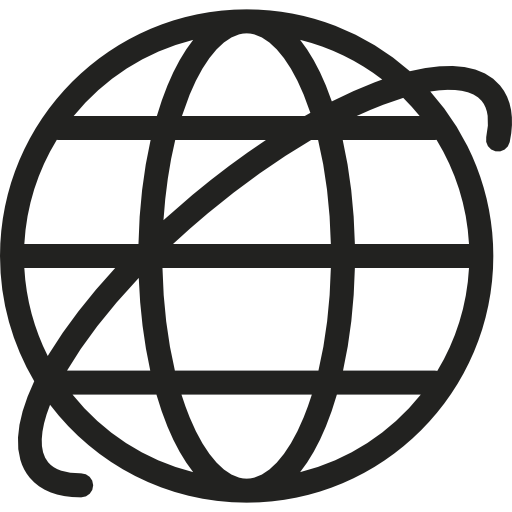 « Entrainement 5– La préparation de la déclaration de TVA »Document 1 – Balance partielle des comptes 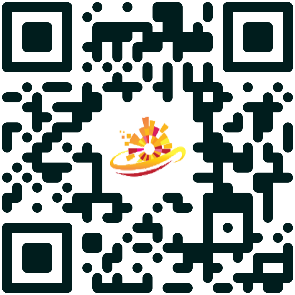 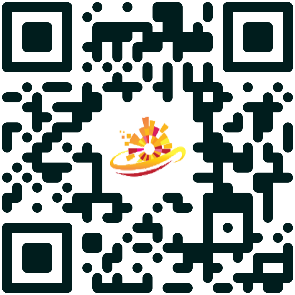 Annexe 1 – Tableau préparatoire à la déclaration de TVA Pour aller plus loin….Annexe 2 - Journal des opérations diversesAnnexe 3 – Formulaire CA3 (brouillon télédéclaration)A – MONTANT DES OPÉRATIONS RÉALISÉESB – DÉCOMPTE DE LA TVA À PAYERMon atelier pour m’entrainer à…Identifier les valeurs comptables utiles à la déclaration de TVAArrondir les valeurs comptables de TVAPour aller plus loin….Présenter l’écriture comptable de liquidation de TVARéaliser la télédéclaration de TVABALANCE DES COMPTESBALANCE DES COMPTESBALANCE DES COMPTESBALANCE DES COMPTESBALANCE DES COMPTESPériode duAuPériode duAuPériode duAuPériode duAu01/05/20N31/05/20N01/05/20N31/05/20NN° deCOMPTEINTITULÉ du COMPTEINTITULÉ du COMPTECUMULCUMULCUMULSOLDESSOLDESSOLDESSOLDESN° deCOMPTEINTITULÉ du COMPTEINTITULÉ du COMPTEDÉBITCRÉDITCRÉDITDÉBITDÉBITCRÉDITCRÉDIT445200TVA due intracommunautaireTVA due intracommunautaire221,507 206,427 206,426 984,926 984,926 984,92445620TVA sur immobilisationsTVA sur immobilisations4 587,104 587,10445661TVA déductible / ABSTVA déductible / ABS33 459,65310,97310,9733 148,68445662TVA déductible / acquisitions UE 20%TVA déductible / acquisitions UE 20%7 206,42221,50221,506 984,92445670Crédit de TVA à reporterCrédit de TVA à reporter1 245,001 245,00445710TVA collectée 20 %TVA collectée 20 %1 247,1146 268,9146 268,9145 021,8045 021,8045 021,80TOTAL CLASSE 4TOTAL CLASSE 447 966,7854 007,8054 007,8045 965,7052 006,7252 006,7252 006,72707100Ventes de marchandises FranceVentes de marchandises France6 235,55231 344,55231 344,55225 109,00225 109,00225 109,00707200Ventes de marchandises UEVentes de marchandises UE1 107,5036 032,1036 032,1034 924,6034 924,6034 924,60707300Ventes de marchandises ExportVentes de marchandises Export198,3315 667,9015 667,9015 469,5715 469,5715 469,57TOTAL CLASSE 7TOTAL CLASSE 76 433,88247 012,45247 012,450,00240 578,57240 578,57240 578,57ÉLÉMENTSMONTANTCOMPTABILITÉMONTANT àDÉCLARERTVA collectée 20 %TVA due intracommunautaireTOTAL TVA COLLECTÉETVA déductible sur immobilisations TVA déductible sur autres biens et servicesTVA déductible sur acquisitions UETOTAL TVA DÉDUCTIBLECrédit de TVA à reporter du mois précédentCrédit de TVA à reporter du mois précédentTVA à PAYER ou CRÉDIT de TVATVA à PAYER ou CRÉDIT de TVABORDEREAU de SAISIE (Laisser une ligne entre chaque opération)BORDEREAU de SAISIE (Laisser une ligne entre chaque opération)BORDEREAU de SAISIE (Laisser une ligne entre chaque opération)BORDEREAU de SAISIE (Laisser une ligne entre chaque opération)Mois de : JourJLN° de compteLibellé écritureDébitCréditTOTAUXTOTAUXTOTAUXTOTAUX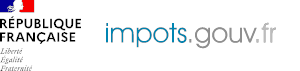 TAXE SUR LA VALEUR AJOUTÉE ET TAXES ASSIMILÉESOPÉRATIONS TAXÉES (HT)OPÉRATIONS TAXÉES (HT)OPÉRATIONS TAXÉES (HT)0103Ventes, prestations de servicesAcquisitions intracommunautairesOPÉRATIONS NON TAXÉESOPÉRATIONS NON TAXÉESOPÉRATIONS NON TAXÉES0406Exportations Hors UELivraisons intracommunautairesTVA BRUTETVA BRUTEBase hors taxeTaxe due08099BTaux normal 20 %Taux réduit 5,5 %Taux réduit 10 %16Total de la TVA brute dueTotal de la TVA brute due17Dont TVA sur acquisitions intracommunautairesDont TVA sur acquisitions intracommunautairesTVA DÉDUCTIBLETVA DÉDUCTIBLETVA DÉDUCTIBLE192022Biens constituant des immobilisationsAutres biens et servicesReport du crédit apparaissant ligne 27 de la précédente déclaration23Total TVA déductibleCRÉDITSCRÉDITSCRÉDITS2527Crédit de TVA (ligne 23 – ligne 16)Crédit à reporterTAXE À PAYERTAXE À PAYERTAXE À PAYER2832TVA nette due (ligne 16 – ligne 23)Total à payer